	             הסרט: טוקיו רועדת    יום שני 20.12.21  |  9:00 פרטי המשלם:שם משפחה_________ שם פרטי__________  כתובת___________טל. נייד________________  MAIL _________________________שם משפחה_________ שם פרטי__________  כתובת___________טל. נייד_______________   MAIL __________________________סה"כ לתשלום:  נא סמן עם/בלי הסעהכרטיס:  60 ₪ _____________הסעה:  30 ₪ ____________הערות:_________________________________________אופן התשלום:כרטיס אשראי – ניתן לשלם טלפונית: 09-8981634 / 09-8973321   מח' ותיקיםמדיניות ביטולים:7 ימים ממועד הקרנה 50% חיוב3 ימים ממועד הקרנה: חיוב מלא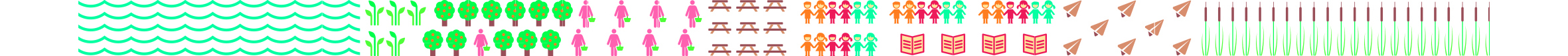 